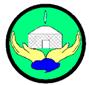 Муниципальное   бюджетное общеобразовательное учреждение«Бортойская средняя общеобразовательная школа»Закаменского района Республики БурятияУВЕДОМЛЕНИЕ Уважаемый (ая)  ________________________________________________________!В соответствии  с Приказом Минтруда России от 18.10.2013 № 544н «Об утверждении профессионального стандарта «Педагог (педагогическая деятельность в сфере дошкольного, начального общего, основного общего, среднего общего образования) (воспитатель, учитель)» (Зарегистрировано в Минюсте России 06.12.2013 № 30550), в связи с вступлением 1 июля 2016 г в силу ФЗ от 02.05.2015 г. № 122-ФЗ «О внесении изменений в Трудовой кодекс Российской Федерации и статьи 11 и 73 Федерального закона «Об образовании в РФ», а также в соответствии  с Постановлением  Правительства РФ  от 27.06.2016 № 584 «Об особенностях применения профессиональных стандартов в части требований, обязательных для применения государственными внебюджетными фондами РФ, государственными или муниципальными учреждениями, государственными или муниципальными унитарными предприятиями, а также государственными корпорациями, государственными компаниями и хозяйственными обществами, более пятидесяти процентов акций (долей) в уставном капитале которых находится в государственной собственности или муниципальной собственности»,  предупреждаем Вас  об  изменении условий трудового договора в части, касающейся уточнения и конкретизации должностных обязанностей.В связи с этим в трудовой договор будут внесены изменения.Директор МБОУ «Бортойская СОШ»                                                              Б.В.Цыренова                                   .С уведомлением ознакомлен, первый экземпляр уведомления получил:							________       ________   ____________                                         дата                             подпись               Ф.И.О671938, Республика Бурятия, Закаменский район, у.Бортой, ул.Школьная 2, тел. 8(30137)94-1-35, E-mail: bortoy@yandex.ru«____»___________ 2019гПедагогическому работникуМБОУ «Бортойская СОШ»______________________________________________________________(Ф.И.О,)